Hiacynt.Materiały potrzebne do wykonania hiacynta: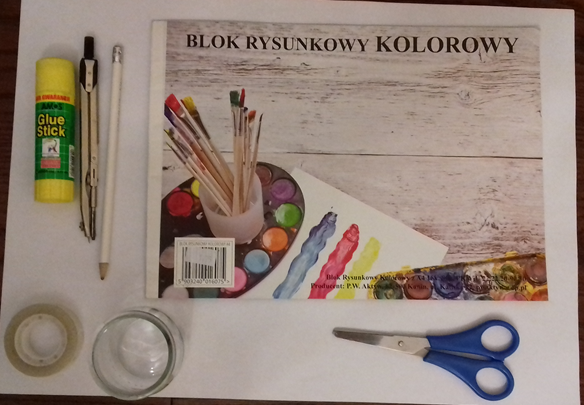 Wykonanie:Narysuj cyrklem lub odrysuj od słoiczka lub taśmy klejącej kółka o średnicy 4 cm.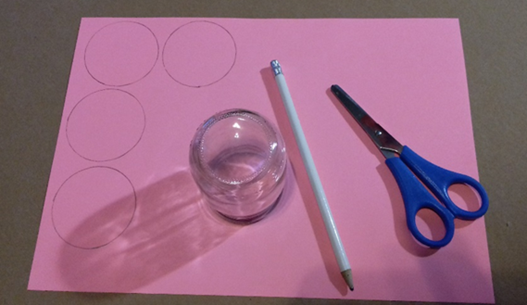 Wycięte kółeczka pozginaj na połowę.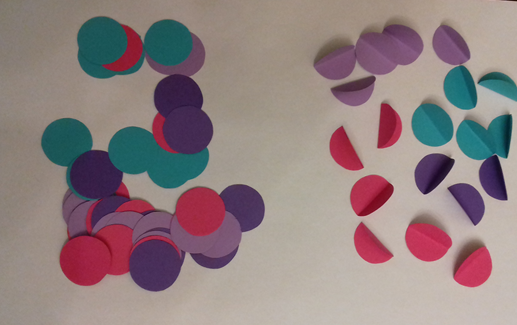 Przygotowane kółka przyklej na kartkę papieru, staraj się uzyskać kształt hiacynta (podobnie jak na zdjęciu). Następnie dokończ dowolną techniką plastyczną swój obrazek.  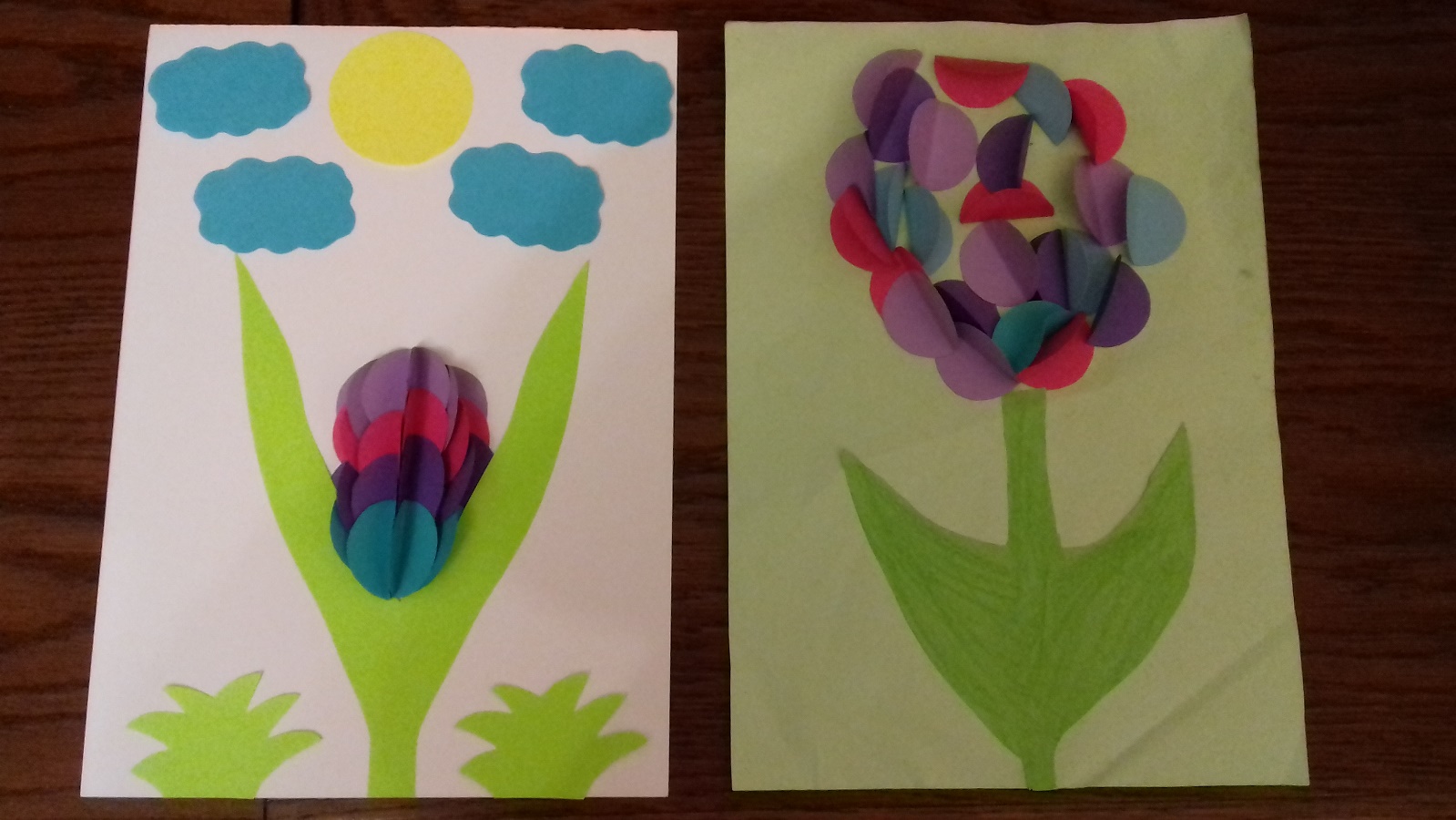 GOTOWEPozdrawiam serdecznie Dorota Zawadzka 